#12MAGNESIUMMg12	24.305CHLOROFYLVUURWERKEPSOM ZOUT Magnesium is een belangrijk bestanddeel in  chlorofyl, het pigment dat belangrijk is voor de fotosynthese in planten. Magnesium verbrandt in lucht met een helder wit licht,  waardoor het wordt gebruikt in sterretjes, fakkels en vuurwerk. Epsomzout (magnesium-sulfaat) is  een bestand-deel van  badzout en wordt ook gebruikt om pijnlijke spieren  te  kalmeren. 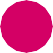 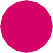 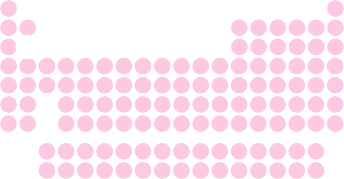 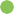 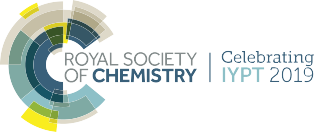 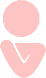 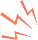 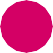 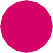 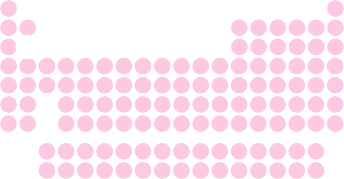 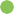 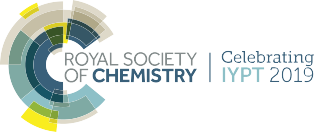 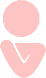 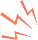 Ci	©	#IYPT2019